Dermacura© KrabverbandDermaCura© krabverband is een medisch hulpmiddel ter afdekking en fixatie van zalftherapie bij chronische huidaandoeningen, zoals constitutioneel eczeem en psoriasis. Het verband beschermt de beschadigde huid (epidermis) en voorkomt krabbenGebruikDermaCura© krabverband hoort aangesloten op de huid, met naden en labels aan de buitenzijde, over de aangebrachte zalf of crème gedragen te worden. Daarmee wordt de beschadigde huid afgedekt en kan krabben voorkomen worden. ProductsamenstellingDermaCura© krabverband is gemaakt van 98% TENCEL® en 2% elasthaan. DermaCura© krabverband heeft een gladde en zijdezachte structuur en zorgt voor een uiterst prettig draagcomfort.DermaCura© krabverband kan gewassen worden in een waszak met neutrale zeep op 60ºC. De werking en bijzondere eigenschappen blijven behouden. DermaCura© mag niet in de droogtrommel en mag alleen op lage temperatuur gestreken worden.Dermacura© krabverband voor alle leeftijdenDermaCura© krabverband is in een uitgebreid assortiment modellen en maten beschikbaar voor baby’s, kinderen en volwassen.De vergoedingHieronder per zorgverzekeraar de maximale verstrekking per 12 maanden. Achmea groep (Aevitae Avéro Achmea, Agis, Avéro Achmea, Caresco Avéro Achmea, FBTO, IAK Avéro Achmea, Interpolis, OZF Achmea, Turien & Co. Avéro Achmea en Zilveren Kruis Achmea):Maxima: Vergoeding van maximaal 3 stuks per lichaamsdeel per 12 maanden. Extra verstrekking vanwege groei toegestaan.VGZ Corporatie (Aevitae Goudse, Aevitae VGZ, Caresco VGZ, Coöporatie VGZ, IAK VGZ, IZA, IZA-VNG, IZZ, NV, St. Ziektekostenverzekering Krijgsmacht, Turien & Co. Assuradeuren VGZ, Univé):Maxima: Vergoeding van maximaal 3 stuks per lichaamsdeel per 12 maanden. Extra verstrekking vanwege groei toegestaan.CZ groep (CZ, Delta LLoyd, Ohra):Maxima: Vergoeding van maximaal 3 stuks per lichaamsdeel*per 12 maanden. Extra verstrekking vanwege groei toegestaan.Menzis groep (Anderzorg, Azivo en Menzis):In principe geen vergoeding tenzij in samenspraak met de zorgverzekering middels een machtiging.Multizorg (Aevitae ASR, Caresco ASR, De Amersfoortse, Ditzo, Eno, IAK ASR, ONVZ, OWM Stad Holland, PNO en VVAA):Maxima: Vergoeding van maximaal 3 stuks per lichaamsdeel per 12 maanden. Extra verstrekking vanwege groei toegestaan.DSW:In principe geen vergoeding tenzij in samenspraak met de zorgverzekering middels een machtiging.De Friesland:Maxima: Vergoeding van maximaal 3 stuks per lichaamsdeel per 12 maanden. Extra verstrekking vanwege groei toegestaan.Zorg en Zekerheid:Maxima: Vergoeding van maximaal 3 stuks per lichaamsdeel per 12 maanden. Voor handschoenen geldt een maximum van 5 stuks per 12 maanden. Extra verstrekking vanwege groei toegestaan.Een kind kan in aanmerking komen voor een extra verstrekking bij groei van een kind. Ook bij een medische noodzaak kan iemand in aanmerking komen voor een extra verstrekking.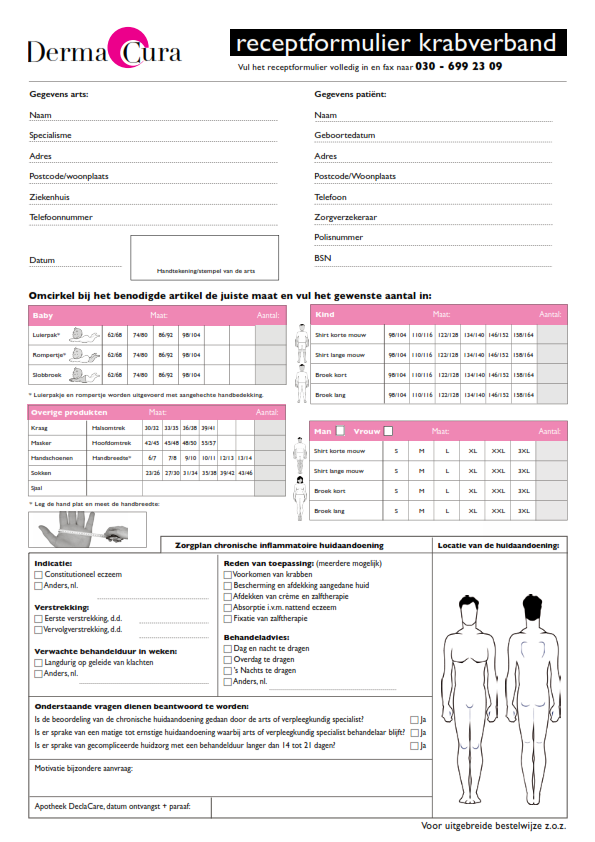 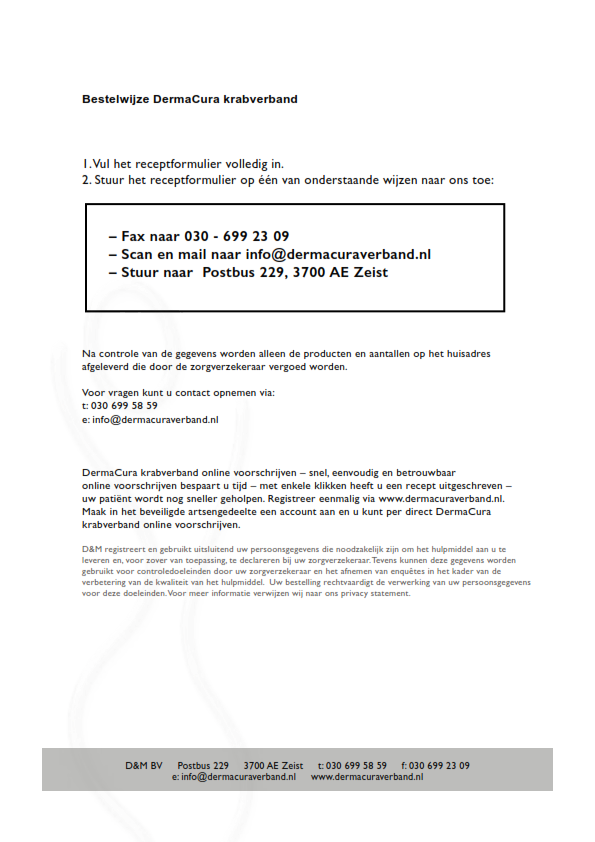 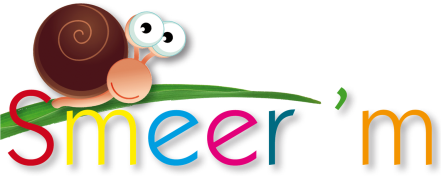                                                                           © dr. A. Galimont, dermatoloog dermaTeam                                                                         Toestemming voor gebruik: info@huiddokter.nl                           Versie april 2017Baby’sVolwassenenSpeciaalRompertjeLuierpakSlobbroekKinderenShirt korte mouwShirt lange mouwBroek kortBroek langShirt korte mouwShirt lange mouwBroek kortBroek langHandschoenenSokkenMaskerKraagSjaal